Micropiles	(10-19-21)GeneralA micropile is a small diameter, drilled and grouted non-displacement pile with a reinforcing casing and typically a center reinforcing bar.  Load testing is required when noted in the plans.  Design and construct micropiles with the required resistance in accordance with the contract and accepted submittals.  Use a prequalified Micropile Contractor for micropile work.  Define “pile” as a micropile, “casing” as reinforcing casing and “bar” as a center reinforcing bar.MaterialsRefer to the Standard Specifications.Use neat cement grout that only contains cement and water with a water cement ratio of 0.4 to 0.5 which is approximately 5.5 gallons of water per 94 lb of Portland cement.  Provide grout with a compressive strength at 3 and 28 days of at least 1,500 psi and 4,000 psi, respectively.ReinforcementProvide Type 1 material certifications in accordance with Article 106-3 of the Standard Specifications for steel casings and bars.  Store casings and bars on blocking at least 12" above the ground and protect it at all times from damage; and when placing in the work make sure it is free from dirt, dust, loose mill scale, loose rust, paint, oil or other foreign materials.  Load, transport, unload and store micropile materials so materials are kept clean and free of damage.Reinforcing CasingsUse steel pipes that meet American Petroleum Institute (API) 5CT, Grade N80 or ASTM A252 with a yield strength of 80 ksi for reinforcing casings.  Provide prime mill certified steel pipes that meet Subarticle 106-1(B) of the Standard Specifications for casings.  Do not use “New or Mill Secondary”, “Structural” or “Limited Service” steel pipes as described by the National Association of Steel Pipe Distributors Tubular Products Manual.  Use casings with the nominal wall thickness shown in the plans and outside diameters ranging from the minimum shown in the plans to 3" larger.Center Reinforcing BarsUse deformed steel bars that meet AASHTO M 275 or M 31, Grade 60 or 75 for center reinforcing bars.  Splice bars in accordance with Article 1070-9 of the Standard Specifications.  Locate casing joints at least 2 ft from bar splices.CentralizersUse bar centralizers that meet Article 6.3.5 of the AASHTO LRFD Bridge Construction Specifications.  Size centralizers to position bars within 1" of drill hole centers and allow tremies to be inserted to bottom of holes.  Use centralizers that do not interfere with grout placement or flow around bars.Corrosion ProtectionProvide epoxy coated bars that meet Article 1070-7 of the Standard Specifications.  Galvanize exposed casings in accordance with Section 1076 of the Standard Specifications.  After installing piles, clean exposed galvanized surfaces of casings with a 2,500 psi pressure washer.  Apply organic zinc repair paint to exposed casing joints and repair damaged galvanized surfaces that are exposed in accordance with Article 1076-7 of the Standard Specifications.Preconstruction RequirementsMicropile DesignsFor micropile designs, submit PDF files of working drawings and design calculations at least 30 days before the preconstruction meeting.  Do not begin micropile construction until a design submittal is accepted.Use a prequalified Micropile Design Consultant to design piles.  Provide designs sealed by a Design Engineer approved as a Geotechnical Engineer (key person) for the Micropile Design Consultant.The pile layout and inclination, casing dimensions and tip elevations, pile to cap/footing connection, top of pile elevations and pile resistances are shown in the plans.  Verify existing site conditions and survey information before designing piles.Design piles in accordance with the AASHTO LRFD Bridge Design Specifications unless otherwise required.  Define “bond length” as the pile length below the casing tip elevation noted in the plans.  Determine the bond length and reinforcement for the factored resistance noted in the plans.  Assume a design casing wall thickness of 12.5% less than nominal plus an additional 0.125" less due to corrosion.  A bond length of at least 10 ft is required for each pile.  If verification load testing is required, use a resistance factor of 0.70 for axial compression and uplift resistance.  Otherwise, use a resistance factor of 0.55.  When using tension load tests to determine nominal grout-to-ground bond resistances for axial compression resistance, neglect pile tip resistance.Either extend casings below required tip elevations or use bars for reinforcement.  Extend bars or casings full length of piles and provide at least 0.50" of grout cover outside casings.  Design and locate casing joints as shown in the plans.Submit working drawings and design calculations including estimated unit nominal resistances for acceptance in accordance with Article 105-2 of the Standard Specifications.  Submit working drawings showing all micropile details including any dimensions, quantities, elevations and cross-sections necessary to construct the piles.Micropile Construction PlanSubmit a PDF file of a micropile construction plan at least 30 days before the preconstruction meeting.  Do not begin micropile construction until the construction plan submittal is accepted.  Provide detailed project specific information in the micropile construction plan that includes the following:List and sizes of proposed equipment including micropile drilling rigs and tools, tremies and grouting equipment;Sequence of pile construction and step-by-step description of pile installation including details of casing installation, drilling methods and flushing;List of reinforcement including grades or yield strength and sizes;Methods for placing reinforcement with procedures for supporting and positioning the reinforcement including centralizers;Procedures for placing grout including how the grout will be initially placed in drill holes and acceptable ranges for grout pressures and volumes;Equipment and procedures for monitoring and recording grout levels, pressures and volumes with calibration certificates dated within 90 days of the submittal date;Examples of construction records to be provided that meet Section 4.0(C) of this provision;Procedures for containment and disposal of drilling spoils, drill flush and waste grout;Grout mix design with acceptable ranges for grout flow and density;If load testing is required, load testing details, procedures and plan sealed by the Design Engineer or Project Engineer for the Load Test Supplier with calibration certificates dated within 90 days of the submittal date;Load Test Supplier, when applicable, including Project Engineer; andOther information shown in the plans or requested by the Engineer.If alternate installation and testing procedures are proposed or necessary, a revised micropile construction plan submittal may be required.  If the work deviates from the accepted submittal without prior approval, the Engineer may suspend pile construction until a revised plan is accepted.Demonstration MicropilesWhen shown in the plans or as directed, construct demonstration piles in accordance with the accepted submittals and this provision.  The pile inclination, minimum reinforcement and locations of demonstration piles are shown in the plans.  Install demonstration piles to the depth of the longest pile on the project or the length required for verification load tests.The purpose of demonstration piles is to demonstrate the Micropile Contractor’s ability to successfully install micropiles.  The demonstration pile results will be used to evaluate the grouting operation and possibly revise acceptable grouting ranges established with the micropile construction plan.  If load testing is required for a demonstration pile, the results will be used to evaluate the pile design including estimated unit nominal resistances.If the Engineer determines a demonstration pile is unsatisfactory, a replacement pile is required.  Do not begin construction of any production piles until all demonstration piles are accepted.Preconstruction MeetingBefore starting micropile construction, hold a preconstruction meeting to discuss the construction, monitoring and testing of the piles.  If this meeting occurs before all pile submittals have been accepted, additional preconstruction meetings may be required before beginning pile construction without accepted submittals.  The Resident or Bridge Maintenance Engineer, Area Construction Engineer, Geotechnical Operations Engineer, Contractor and Micropile Contractor Superintendent will attend preconstruction meetings.Construction MethodsUse equipment and methods accepted in the micropile construction plan or approved by the Engineer.  Inform the Engineer of any deviations from the accepted plan.  Install production piles in the same way as satisfactory demonstration piles, if applicable.Dispose of drilling spoils, drill flush and waste grout as directed and in accordance with Section 802 of the Standard Specifications.  Drilling spoils consist of all excavated material and fluids removed from drill holes.Control drilling and grouting to prevent excessive ground movements, damaging structures and pavements and fracturing rock and soil formations.  If ground heave or subsidence occurs, suspend pile construction and take corrective action to minimize movement.  If property damage occurs, make repairs with an approved method and a revised micropile design or construction plan may be required.Drilling and ReinforcementUse micropile drilling rigs capable of drilling through whatever materials are encountered to the dimensions and elevations required for the pile design.  Install piles with tip elevations no higher than shown in the accepted submittals or approved by the Engineer.Do not install casings or begin drilling within 6 pile diameters, center to center, or 5 ft, whichever is greater, of completed piles until grout in piles reaches initial set.  More clearance may be necessary if pile construction affects adjacent piles.Install casings to a tip elevation no higher than that noted in the plans.  Also, when noted in the plans, install casings with a penetration of at least 5 ft into rock as determined by the Engineer.  Locate casing joints in accordance with the accepted submittals.  If any welding is required for casings, comply with Article 33.3.6 of the AASHTO LRFD Bridge Construction Specifications.  Submit welding procedures for approval before welding casings.Use drilling methods that result in the annulus between casings and the ground filled with grout.  Check for correct pile location and plumbness or proper inclination before beginning drilling.  Stabilize drill holes with casings from beginning of drilling through grouting if unstable material is anticipated or encountered.  After drilling, flush drill holes with water or air to remove drill cuttings and other loose materials.Use centralizers to center bars in drill holes.  Securely attach bar centralizers at maximum 10 ft intervals along bars.  Attach upper and lowermost centralizers 5 ft from the top and bottom of piles.Place bars before grouting or after while grout is still fluid.  Do not vibrate or drive reinforcement.  Bars may be gently pushed into grout.  If bars can only be partially inserted, redrill or clean drill holes to permit complete insertion.GroutingRemove oil, rust inhibitors, residual drilling fluids and similar foreign materials from holding tanks/hoppers, stirring devices, pumps, lines, tremie pipes and all other equipment in contact with grout before use.  Size grouting equipment to grout each pile in one continuous operation.  Field calibrate grout pumps at the beginning of construction.Mix and place grout in accordance with Subarticles 1003-5, 1003-6 and 1003-7 of the Standard Specifications.  Measure grout temperature, density and flow during grouting with at least the same frequency grout cubes are made for compressive strength.  Perform density and flow field tests in the presence of the Engineer in accordance with American National Standards Institute/API Recommended Practice 13B-1 (Section 4, Mud Balance) and ASTM C939 (Flow Cone), respectively.Grout piles the same day the bond length is drilled and do not leave drill holes open overnight.  Place grout with a tremie in accordance with the contract and accepted submittals until uncontaminated grout flows from the top of the pile.  Extend tremie pipe into grout at least 5 ft at all times except when grout is initially placed in drill holes.  Provide grout free of segregation, intrusions, contamination, structural damage or inadequate consolidation (honeycombing).Monitor and record grout levels, pressures and volumes during placement.  To monitor grout pressure, use pumps equipped with a pressure gauge and locate a second pressure gauge at the point of injection into the drill hole.  Use pressure gauges that can measure pressures of at least 150 psi or twice the actual grout pressures, whichever is greater.Construction RecordsProvide 2 copies of pile construction records within 24 hours of completing each pile.  Include the following in construction records:Names of Micropile Contractor, Superintendent, Drill Rig Operator, Project Manager and Design Engineer;Bridge description, county, Department’s contract, TIP and WBS element number;Bent station and number, pile location and identifier and required resistance;Pile diameters, length and tip elevation and top of pile and ground surface elevations;Reinforcement types, grades or yield strength, sizes and elevations;Date and time drilling begins and ends, reinforcement is placed, grout is mixed and arrives on-site and grout placement begins and ends;Grout level, pressure, volume, temperature, flow and density records;Ground and surface water conditions and elevations;Weather conditions including air temperature at time of grout placement; andAll other pertinent details related to pile construction.After completing piles for each structure or stage of a structure, provide a PDF file of all corresponding construction records.Load TestingWhen noted in the plans, load test piles in accordance with the accepted submittals, this provision and the plans.  The piles to be tested are shown in the plans or as directed.  “Verification tests” are performed on demonstration piles and “proof tests” are performed on piles incorporated into the structure, i.e., production piles based on test piles acceptable in accordance with Section 6.0 of this provision.When using a Load Test Supplier, use a prequalified Load Test Supplier for foundation testing work.  Provide load test reports sealed by an engineer approved as a Project Engineer (key person) for the Load Test Supplier.Do not load test piles until grout attains the required 28 day compressive strength.  Do not begin construction of any production piles until verification tests are satisfactorily completed.  For proof tests, install only the test piles and those piles needed to anchor the reaction frame, if applicable.  Do not install the remaining piles for the bent until the corresponding test piles are satisfactory.Design test piles so that applied loads do not exceed 80% of the pile’s structural resistance including steel yielding or buckling or grout failing.  It may be necessary to design test piles with additional reinforcement to allow for higher applied loads.  Use a center reinforcing bar for tension load tests when the reinforcement design for production piles does not include one.If reinforcement design for production piles does not include a center reinforcing bar, tension load tests are required.  Otherwise, test piles in either compression or tension at the Contractor’s option.Do not apply loads with known weights; a reaction frame and a hydraulic jack are required.  Use reaction piles or cribbing and a frame with sufficient strength to prevent excessive deformation, misalignment or racking under peak loading.  Do not use existing structures as part of the reaction frame.Load test piles in accordance with the accepted submittals and Article 33.5 of the AASHTO LRFD Bridge Construction Specifications.  For demonstration piles, cut off piles 2 ft below the ground surface when testing is complete.Submit a PDF file of each load test report within 7 days of completing load testing.  Submit reports sealed by the same engineer that sealed the load testing details, procedures and plan in the accepted micropile construction plan.  Provide load test reports that meet ASTM D1143, D3689 or the Load Test Supplier’s recommendations.  Also, include load versus movement curves for the top of pile and pile tip.Micropile AcceptanceThe Engineer will review the load test reports, if applicable and construction records to determine if piles are acceptable.  Micropile acceptance is based in part on the following criteria.Grout pressures, volumes, flow and densities are within acceptable ranges.  Grout is properly placed and does not have any evidence of segregation, intrusions, contamination, structural damage or inadequate consolidation (honeycombing).Pile is within maximum tolerances per Article 33.4.4 of the AASHTO LRFD Bridge Construction Specifications.Reinforcement is properly placed and inclination and top of reinforcement is within tolerances for the pile.  Tip of casing is no higher than that noted in the plans and casing penetrates rock at least 5 ft when noted in the plans.Pile is satisfactory based on results of load testing, when applicable.  Creep and failure acceptance criteria for verification and proof tests is per Articles 33.5.2 and 33.5.3, respectively, of the AASHTO LRFD specifications.  Movement acceptance criteria for verification and proof tests is per Articles 33.5.2 and 33.5.3, respectively, of the AASHTO LRFD specifications when the permissible total vertical movement at top of pile is noted in the plans.If the Engineer determines a pile is unacceptable, remedial measures or replacement piles are required.  Do not begin remediation work until remediation plans are approved.  No extension of completion date or time will be allowed for remedial work or replacement piles.Measurement And Payment____ Dia. Micropiles will be measured and paid in units of each.  Micropiles will be measured as the number of acceptable piles and no payment will be made for any costs associated with unacceptable micropiles.  The contract unit price for ____ Dia. Micropiles will be full compensation for submittals, design, monitoring and recording, labor, tools, equipment and reinforcement complete and in place and all incidentals necessary to drill through any material and construct piles in accordance with this provision.  The contract unit price for ____ Dia. Micropiles will be full compensation for grout up to twice the theoretical drill hole volume.  Grout in excess of twice the theoretical drill hole volume will be paid as extra work in accordance with Article 104-7 of the Standard Specifications.Demonstration Micropiles will be measured and paid in units of each.  Demonstration Micropiles will be measured as the number of satisfactory demonstration piles and no payment will be made for any costs associated with unsatisfactory demonstration piles.  The contract unit price for Demonstration Micropiles will be full compensation for submittals, design, monitoring and recording, labor, tools, equipment and reinforcement complete and in place and all incidentals necessary to drill through any material and construct demonstration piles in accordance with this provision.  The contract unit price for Demonstration Micropiles will be full compensation for grout up to twice the theoretical drill hole volume.  Grout in excess of twice the theoretical drill hole volume will be paid as extra work in accordance with Article 104-7 of the Standard Specifications.Micropile Verification Tests and Micropile Proof Tests will be measured and paid in units of each, depending on the type of test.  Load tests will be measured as the number of initial tests shown in the plans or required by the Engineer.  No payment will be made for subsequent load tests performed on the same or replacement piles.  The contract unit prices for Micropile Verification Tests and Micropile Proof Tests will be full compensation for load testing in accordance with Section 5.0 of this provision.Payment will be made under: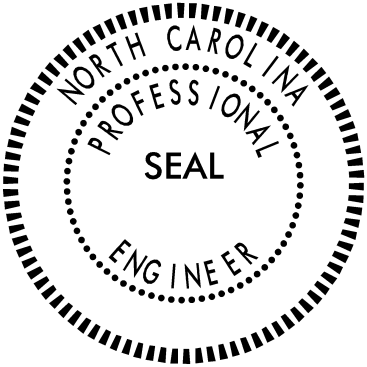 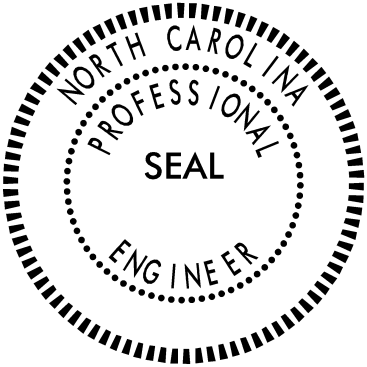 ItemSectionPortland Cement1024-1Water1024-4Pay ItemPay Unit____ Dia. Micropiles____ Dia. MicropilesEachDemonstration MicropilesDemonstration MicropilesEachMicropile Verification TestsMicropile Verification TestsEachMicropile Proof TestsMicropile Proof TestsEach